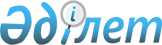 О внесении изменения в приказ Министра внутренних дел Республики Казахстан от 7 ноября 2014 года № 783 "Об утверждении разрешительных требований, предъявляемых к негосударственным противопожарным службам"Приказ Министра по чрезвычайным ситуациям Республики Казахстан от 27 июня 2022 года № 238. Зарегистрирован в Министерстве юстиции Республики Казахстан 4 июля 2022 года № 28690
      Примечание ИЗПИ!      Порядок введения в действие см. п. 4
      ПРИКАЗЫВАЮ:
      1. Внести в приказ Министра внутренних дел Республики Казахстан от 7 ноября 2014 года № 783 "Об утверждении разрешительных требований, предъявляемых к негосударственным противопожарным службам" (зарегистрирован в Реестре государственной регистрации нормативных правовых актов за № 9942) следующее изменение:
      в Разрешительных требованиях, предъявляемых к негосударственным противопожарным службам, утвержденных указанным приказом:
      приложение 3 изложить в новой редакции согласно приложению к настоящему приказу.
      2. Комитету противопожарной службы Министерства по чрезвычайным ситуациям Республики Казахстан в установленном законодательством Республики Казахстан порядке обеспечить:
      1) государственную регистрацию настоящего приказа в Министерстве юстиции Республики Казахстан;
      2) размещение настоящего приказа на интернет-ресурсе Министерства по чрезвычайным ситуациям Республики Казахстан;
      3) в течение десяти рабочих дней после дня государственной регистрации настоящего приказа представление в Юридический департамент Министерства по чрезвычайным ситуациям Республики Казахстан сведений об исполнении мероприятий, предусмотренных подпунктами 1) и 2) настоящего пункта.
      3. Контроль за исполнением настоящего приказа возложить на курирующего вице-министра по чрезвычайным ситуациям Республики Казахстан.
      4. Настоящий приказ вводится в действие по истечении шестидесяти календарных дней после дня его первого официального опубликования. Квалификация работников негосударственных противопожарных служб
      *стажем работы в подразделениях противопожарной службы считается период работы в органах государственной противопожарной службы либо системе негосударственной противопожарной службы.
					© 2012. РГП на ПХВ «Институт законодательства и правовой информации Республики Казахстан» Министерства юстиции Республики Казахстан
				
      Министр по чрезвычайным ситуациямРеспублики Казахстан 

Ю. Ильин
Приложение
к приказу Министра
по чрезвычайным ситуациям
Республики Казахстан
от 27 июня 2022 года № 238Приложение 3
к разрешительным требованиям,
предъявляемым к негосударственным
противопожарным службам
Наименование должности
Квалификация
1
2
Начальник службы (отряда) и его заместители, начальник пожарной части и его заместители
Высшее техническое образование или среднее техническое образование в области пожарной безопасности, не менее 3 лет стажа работы на руководящих должностях аппаратов управления или подразделений пожаротушения органов государственной противопожарной службы.
Начальник пожарного поста и его заместитель
Высшее техническое образование или среднее техническое образование в области пожарной безопасности, не менее 1 года стажа работы на должностях аппаратов управления или подразделений противопожарной службы*.
Начальник караула (начальник смены)
Среднее техническое образование, не менее 1 года стажа работы на должностях в подразделениях противопожарной службы*, прошедший специальную подготовку в специализированном учебном центре в области пожарной безопасности.
Старший инструктор пожарной профилактики
Среднее техническое образование, не менее 1 года стажа работы на должностях в подразделениях противопожарной службы*, прошедший специальную подготовку в специализированном учебном центре в области пожарной безопасности.
Инструктор пожарной профилактики
Среднее образование, прошедший специальную подготовку в специализированном учебном центре в области пожарной безопасности.
Мастер газодымозащитной службы
Среднее образование, прошедший специальную подготовку в специализированном учебном центре в области пожарной безопасности и имеющий допуск к работе в аппаратах на сжатом воздухе.
Командир отделения
Среднее образование, не менее 1 года стажа работы на должностях в подразделениях противопожарной службы*, прошедший специальную подготовку в специализированном учебном центре в области пожарной безопасности.
Старший пожарный, пожарный 
Среднее образование, прошедший специальную подготовку в специализированном учебном центре в области пожарной безопасности.
Водитель (старший водитель) пожарного автомобиля
Среднее образование, водительское удостоверение категории "С" с опытом не менее 1 года вождения автомобиля по данной категории, прошедший специальную подготовку в специализированном учебном центре в области пожарной безопасности.
Радиотелефонист (диспетчер пункта связи)
Среднее образование, прошедший специальную подготовку в специализированном учебном центре в области пожарной безопасности.